精神總錦標 1女子排球：建二乙第一名2大隊接力女子組：建築一乙 第一名3大隊接力混合組：建築一甲 第三名4啦啦隊：建築一乙 第三名4女子組-趣味競賽同心協力：建築三甲第一名5混合組-趣味競賽疊 疊 樂：建築一甲第三名6 100公尺女子組：建築二甲 黃心俞 第二名、建築一乙 邱稚雅 第三名7 200公尺男子組：建築一甲 李柏翰 第五名8 800公尺女子組：建築一甲 楊琇婷 第二名、建築一丙 王玉婷 第四名9 1500公尺男子組：夜建築一甲 陳柏霖 第二名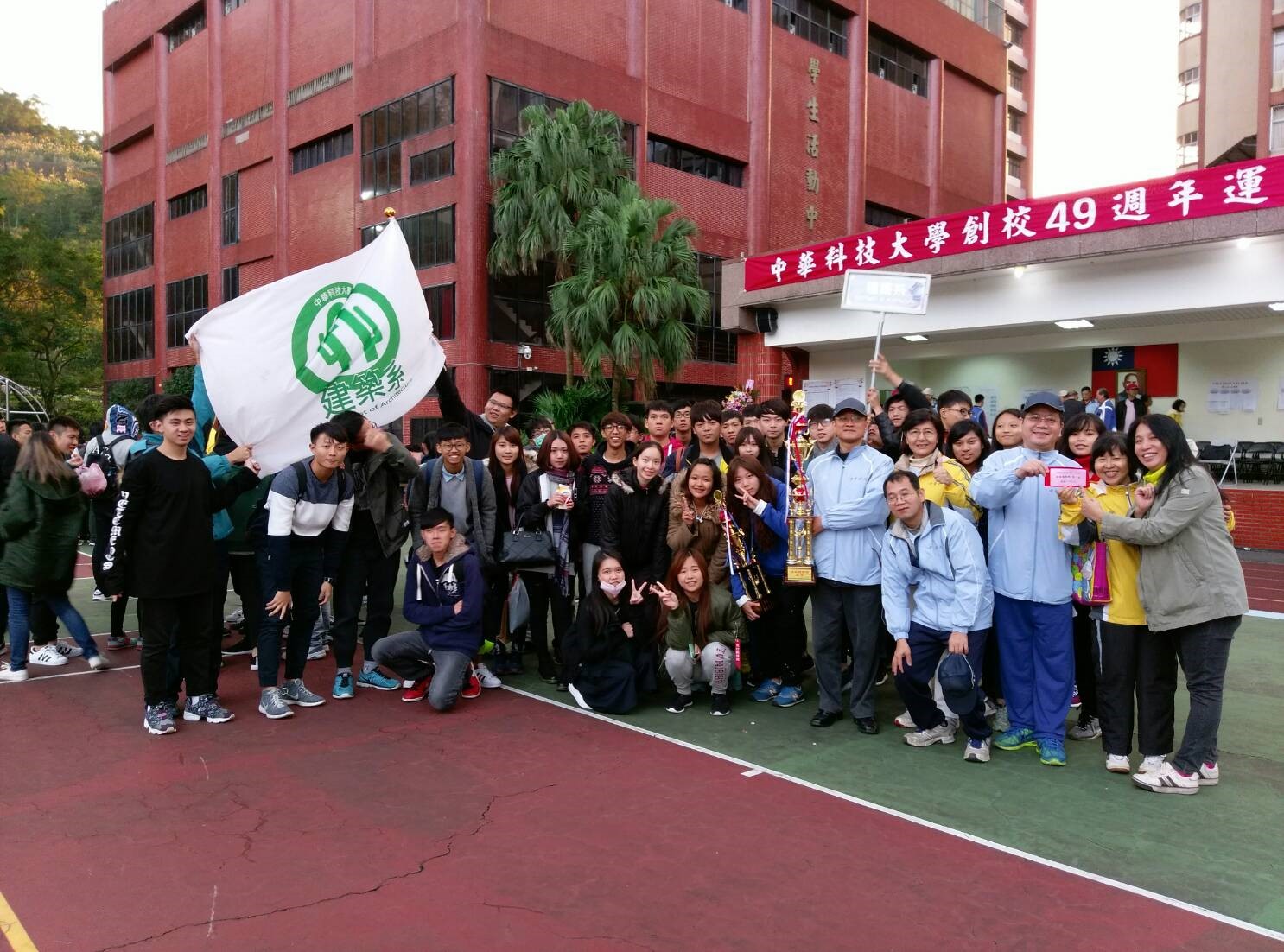 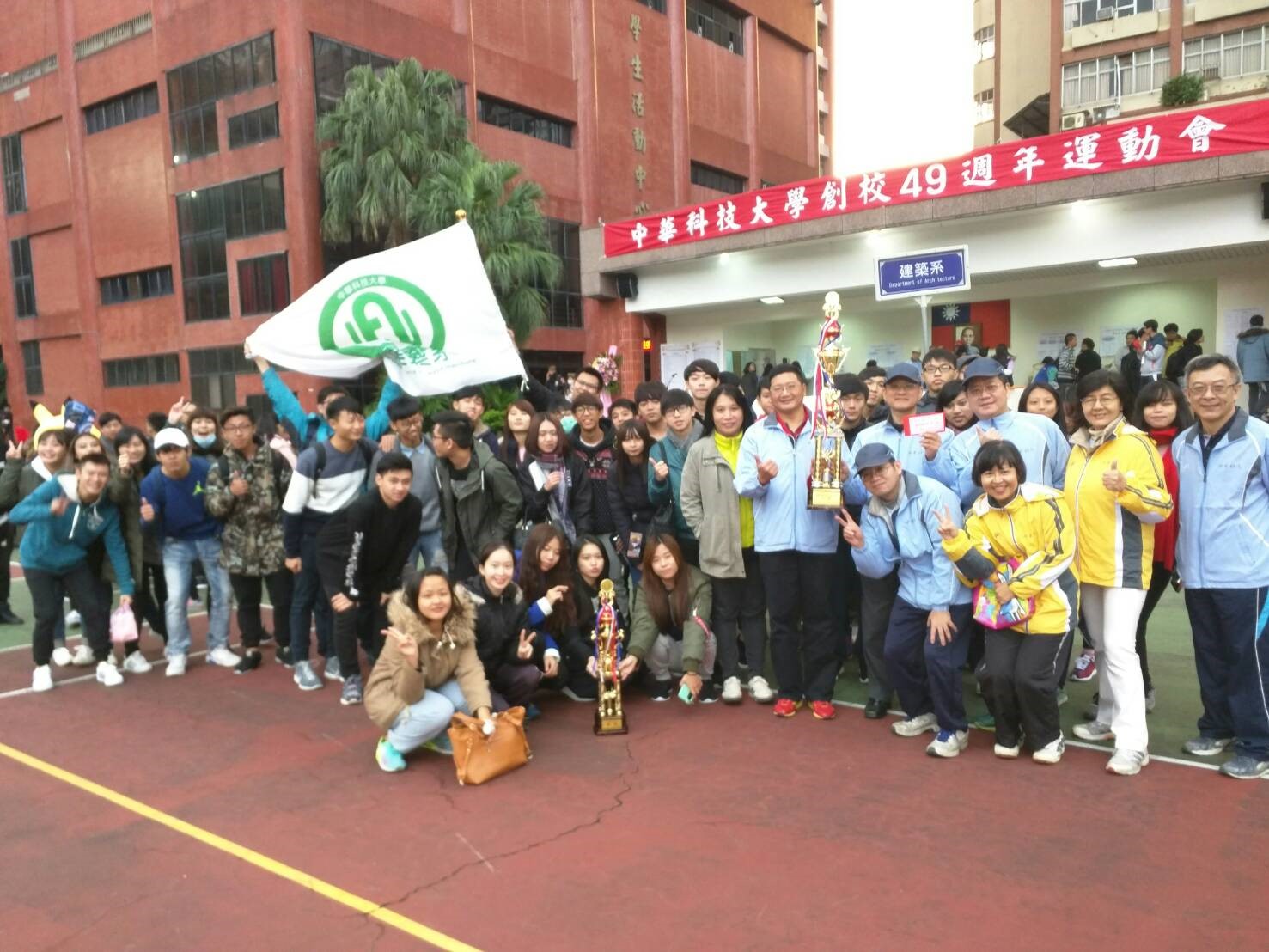 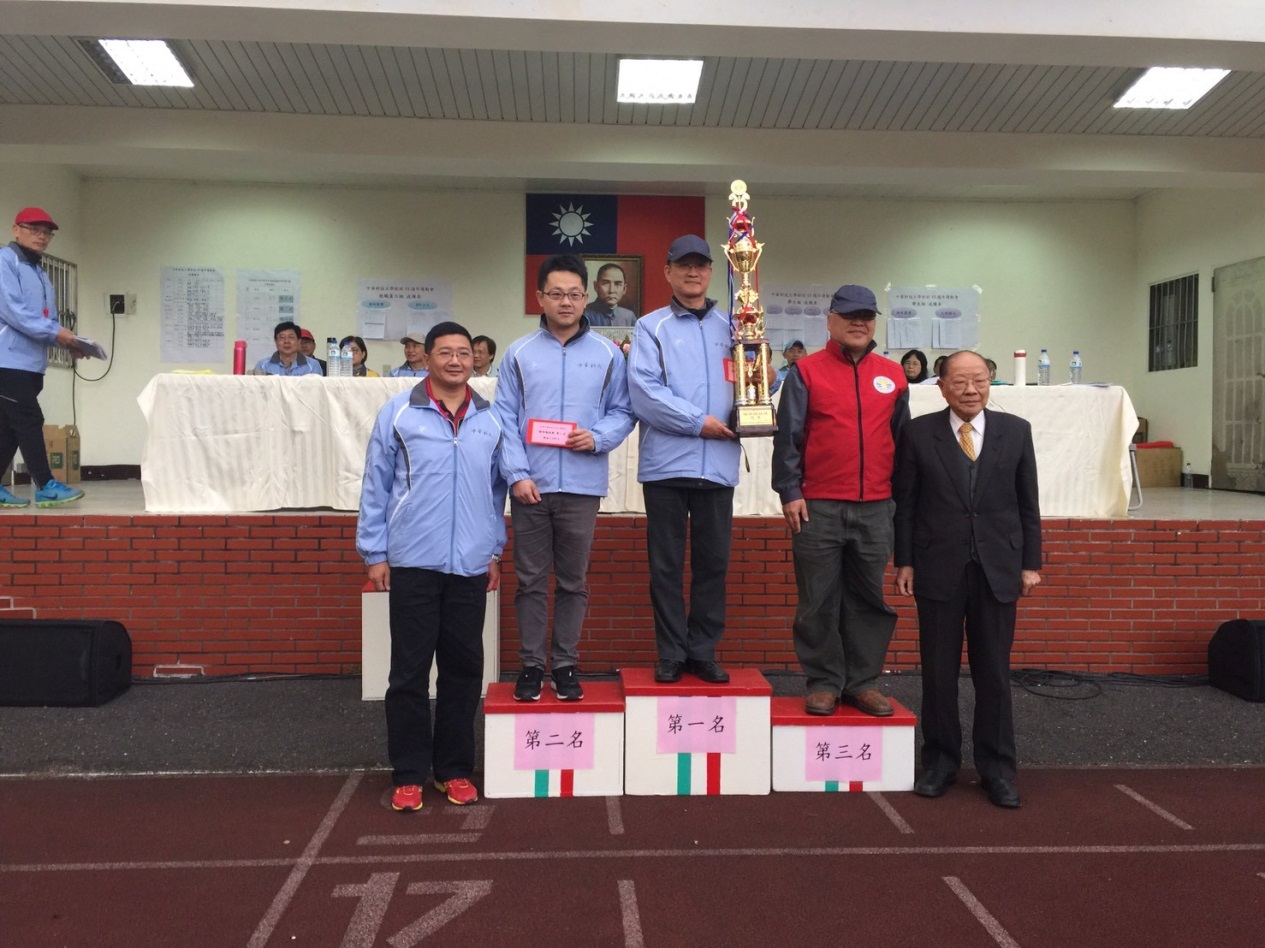 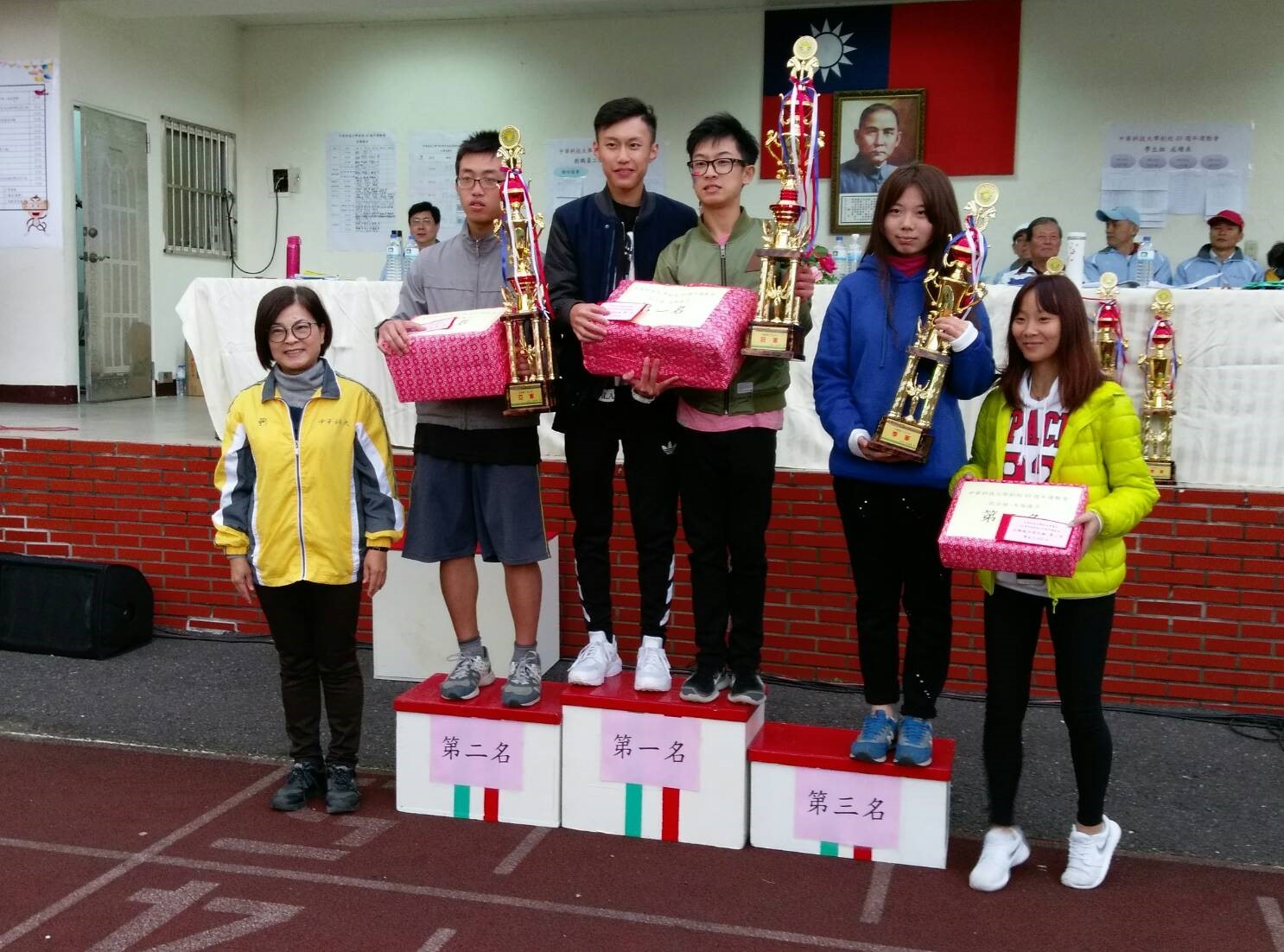 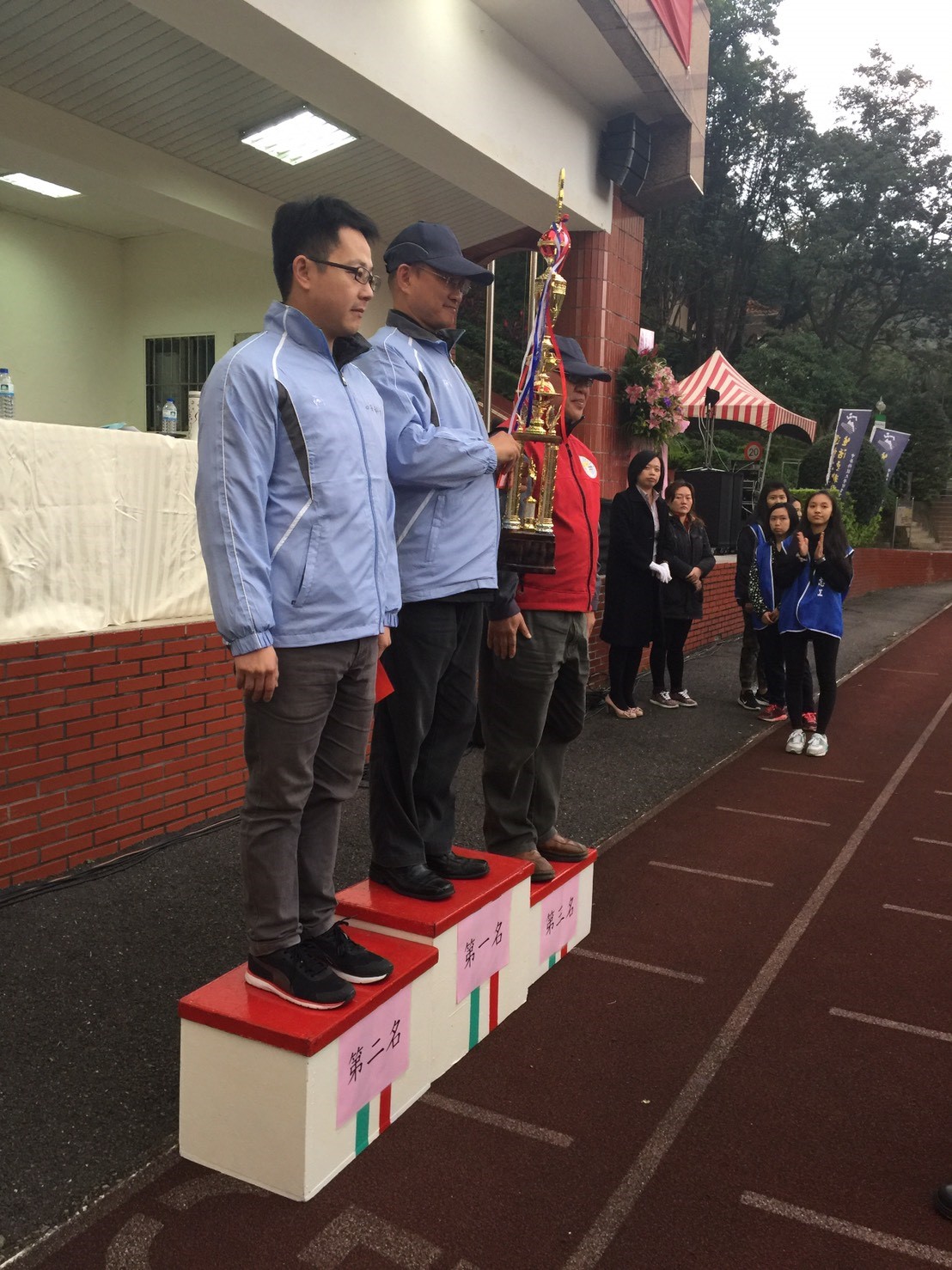 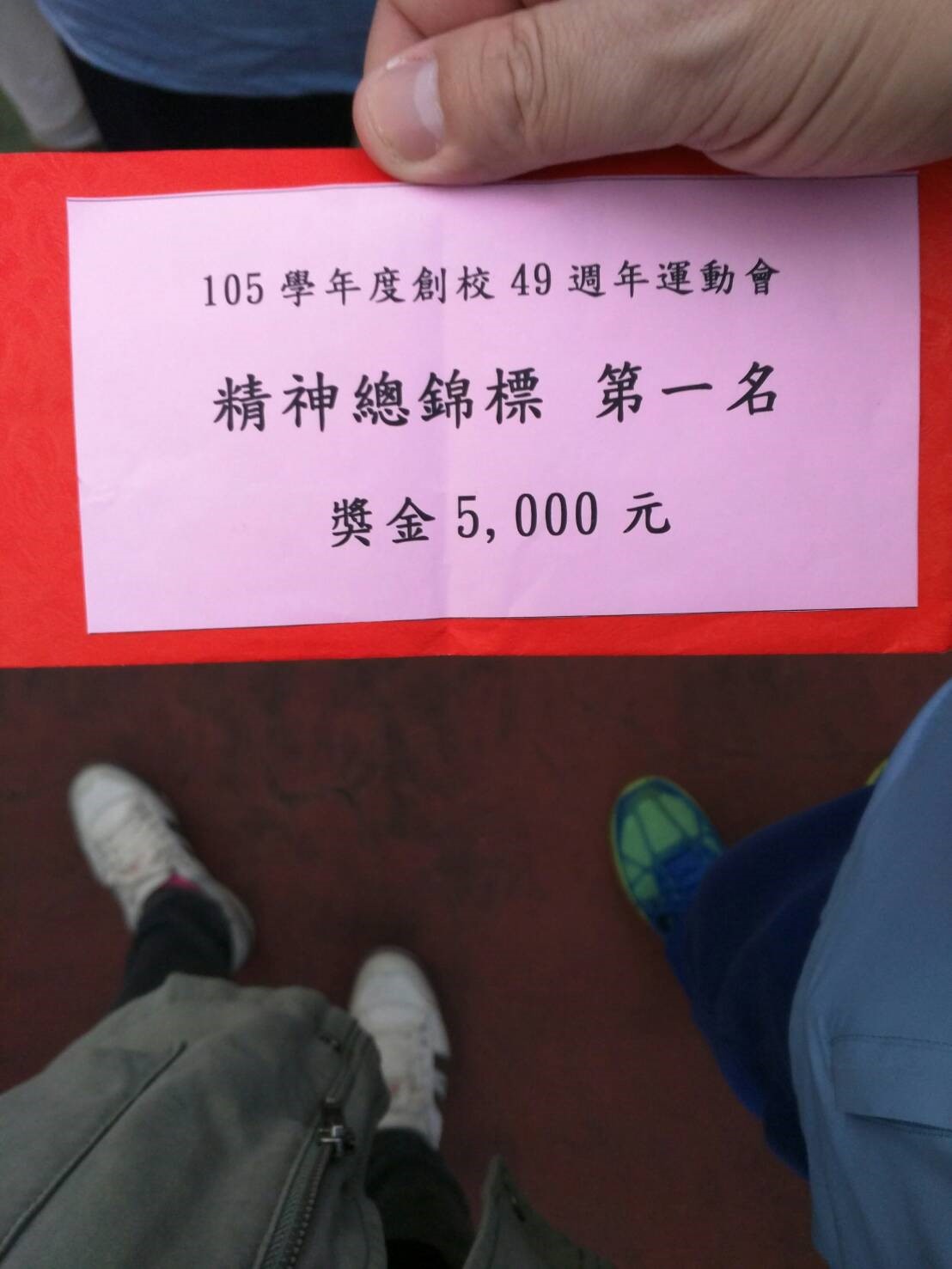 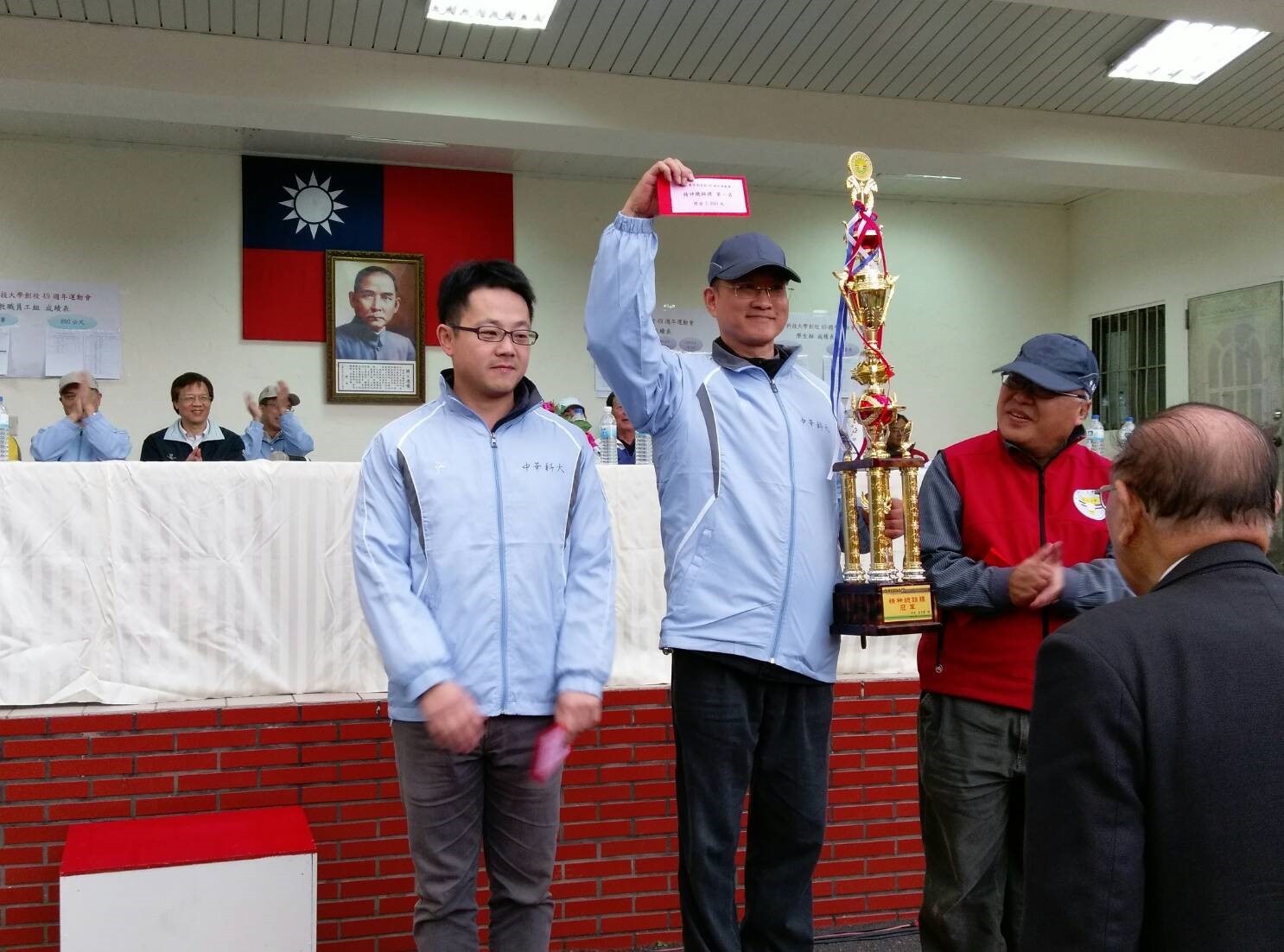 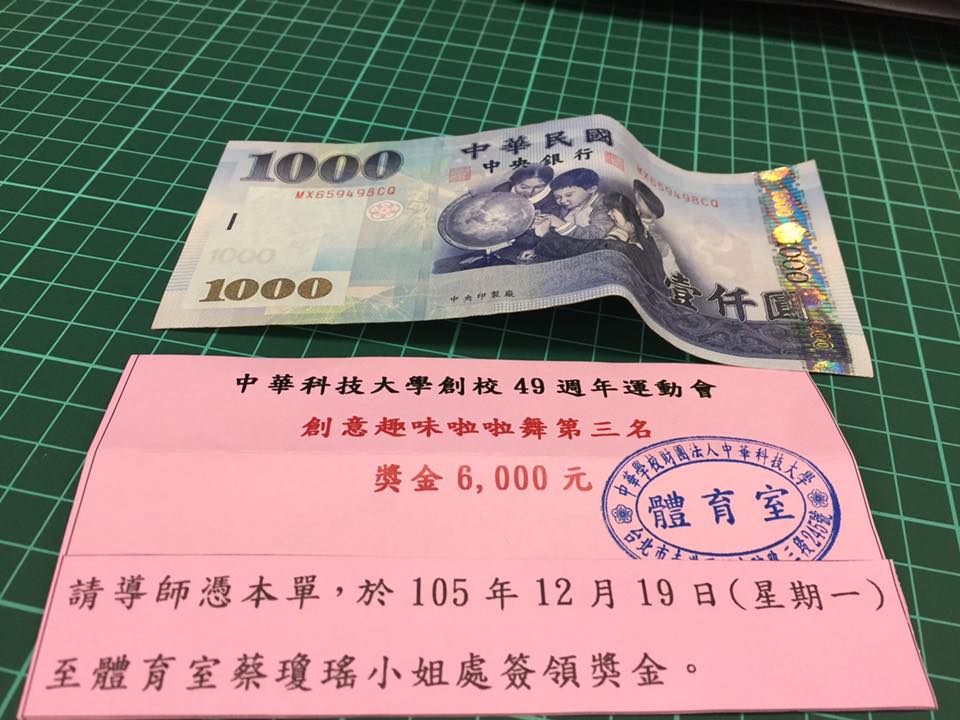 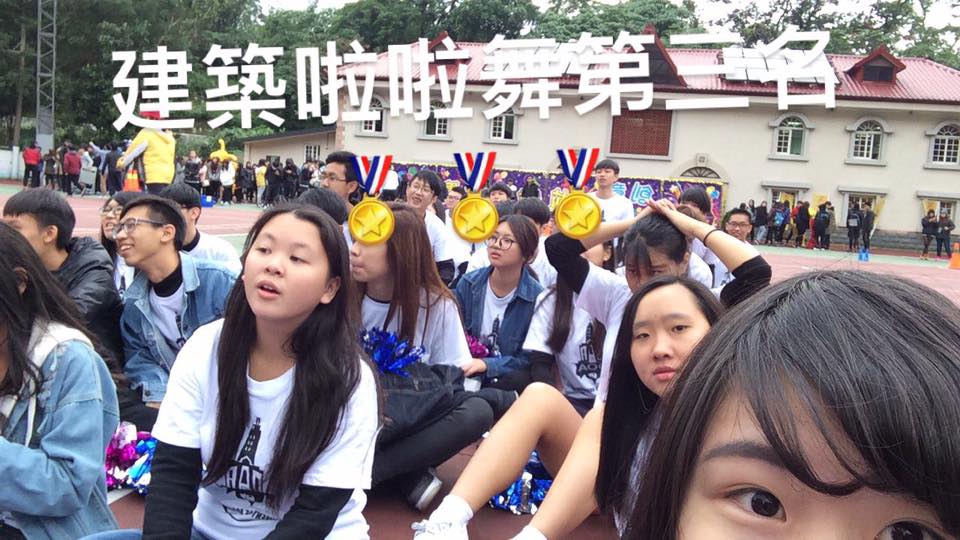 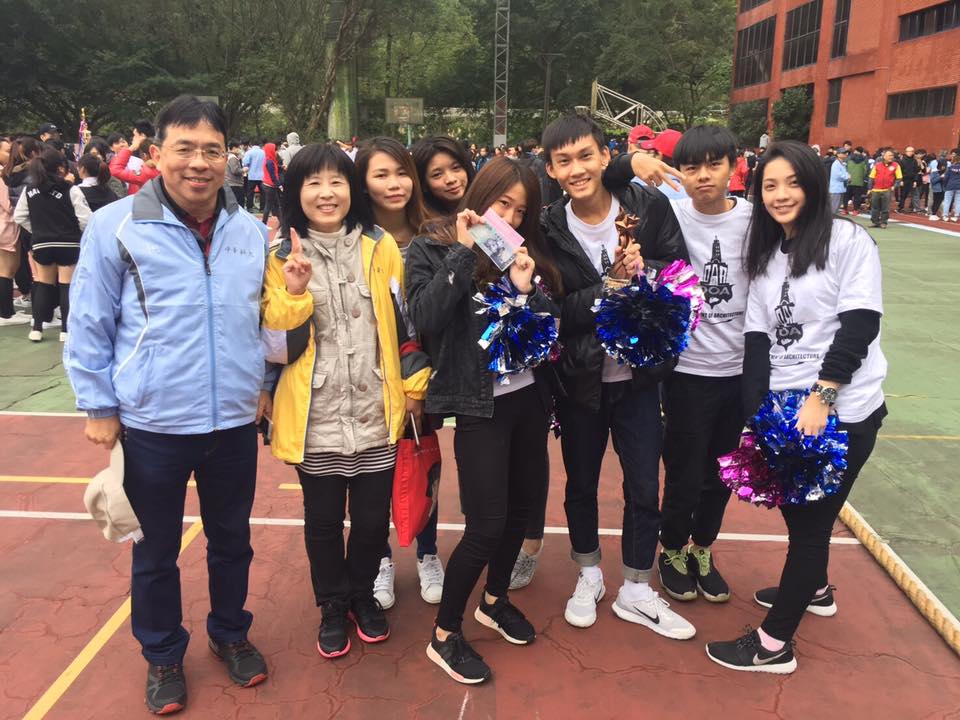 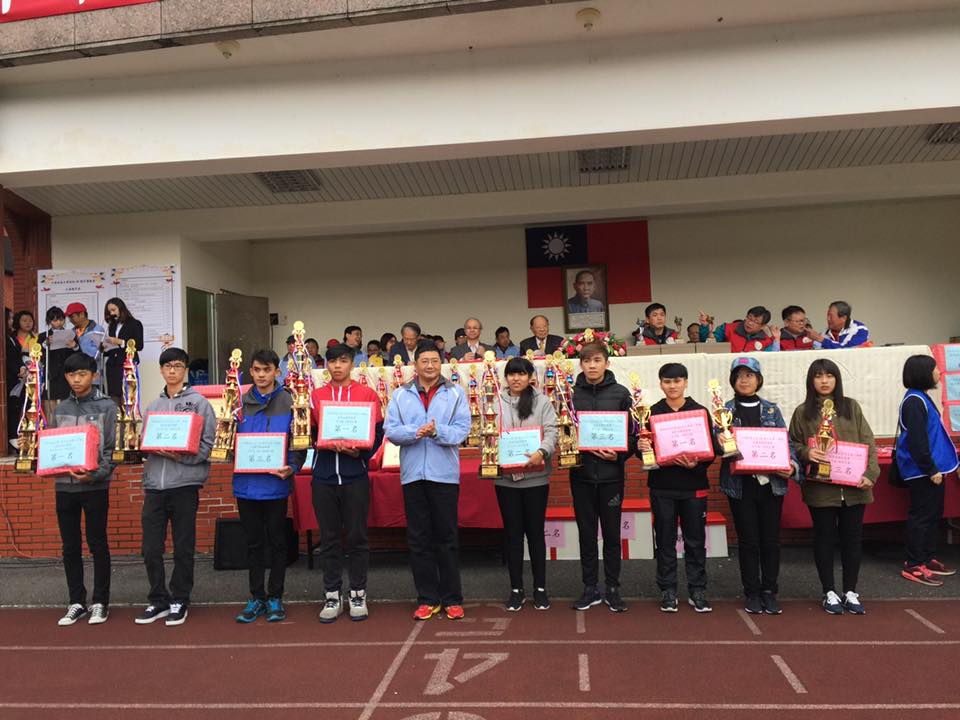 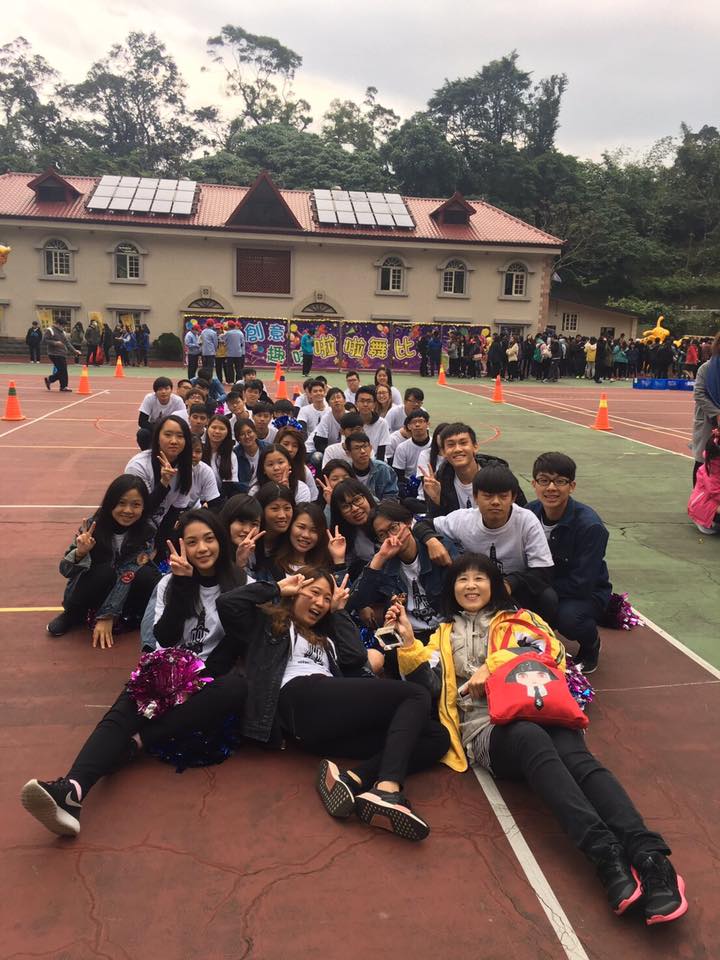 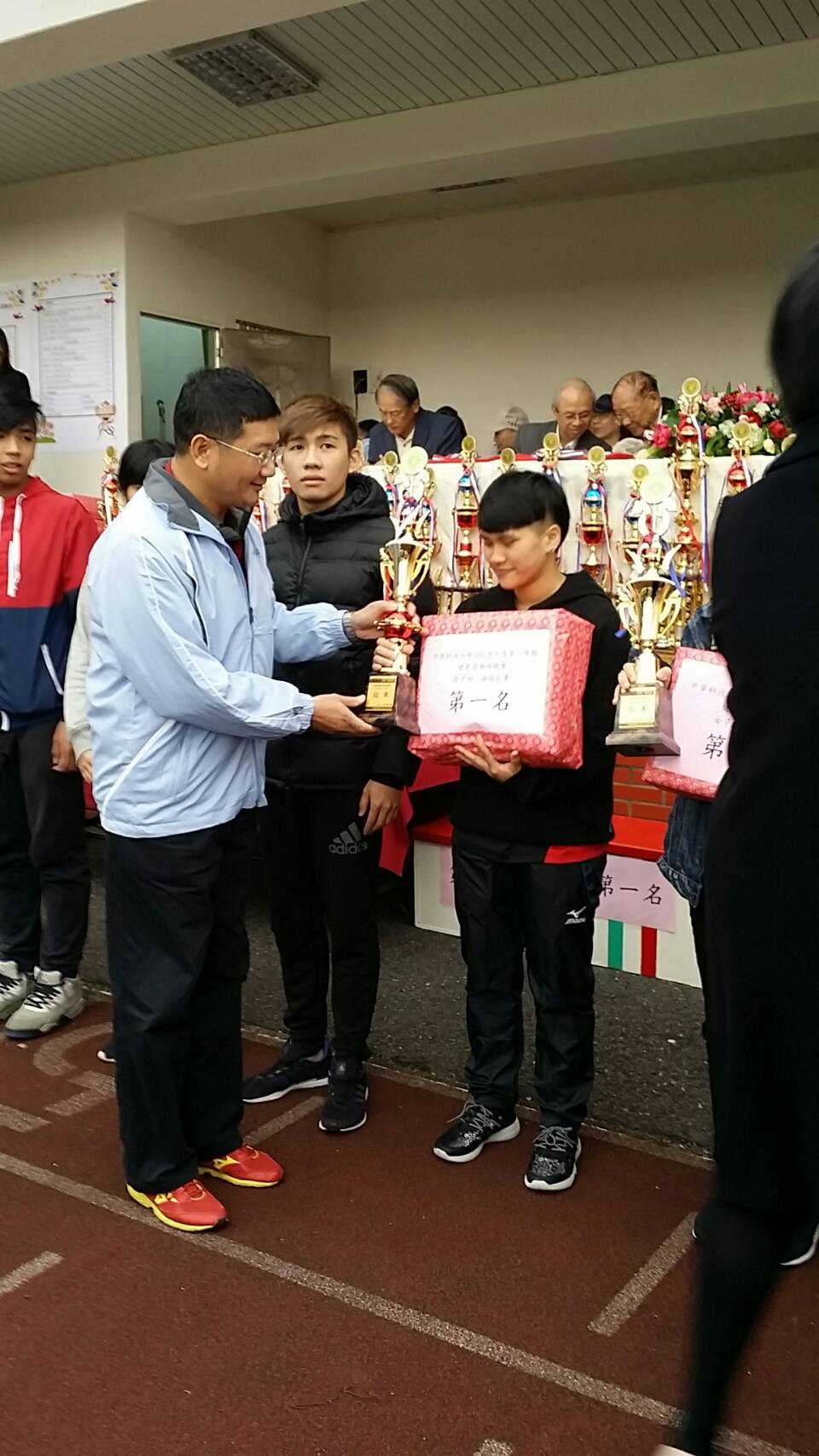 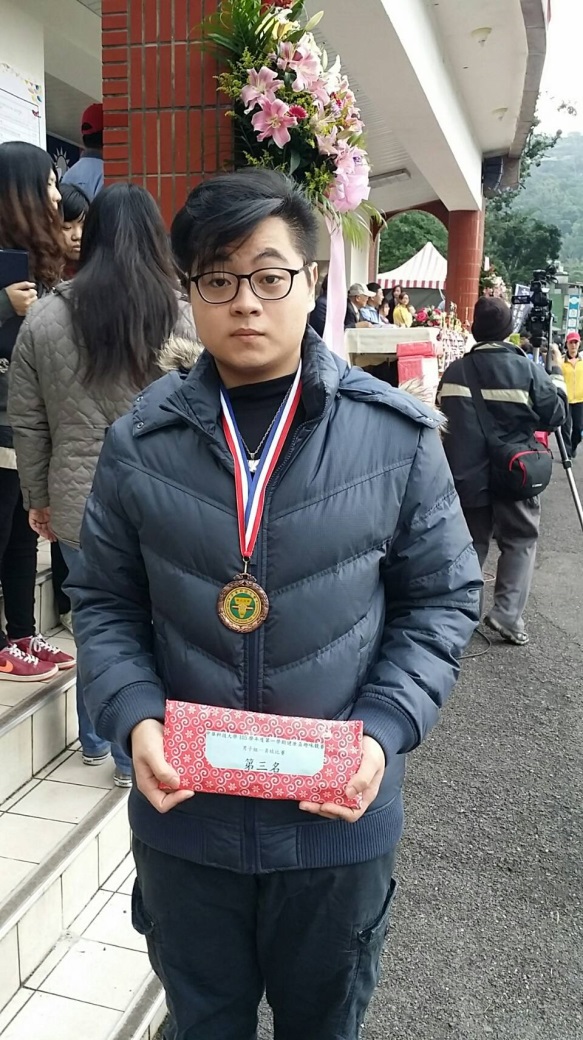 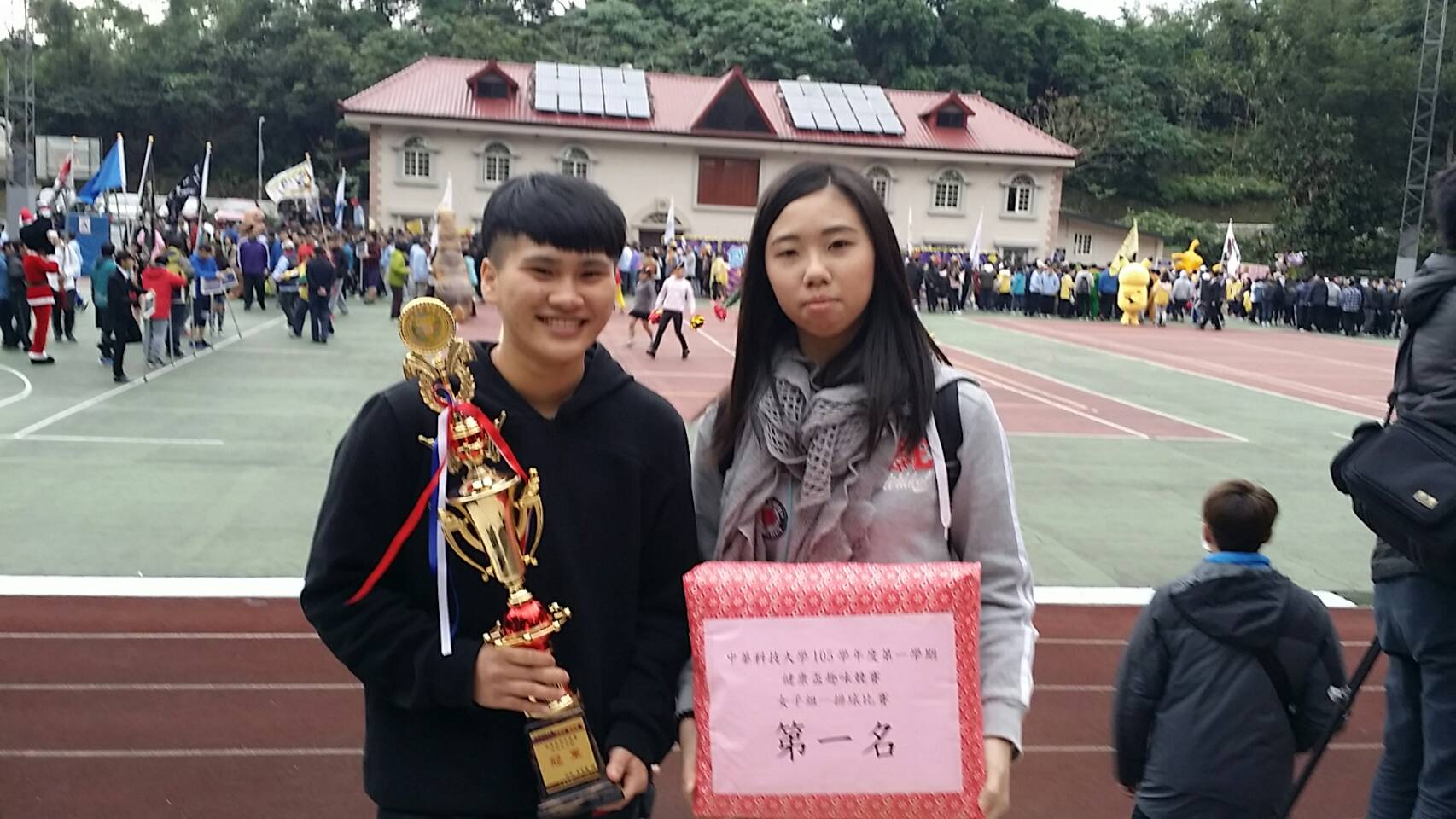 項目 名次 科系 精神總錦標第一名 建築系精神總錦標 第二名 餐管系精神總錦標 第三名 電子系